RELAZIONE TECNICASchema a blocchi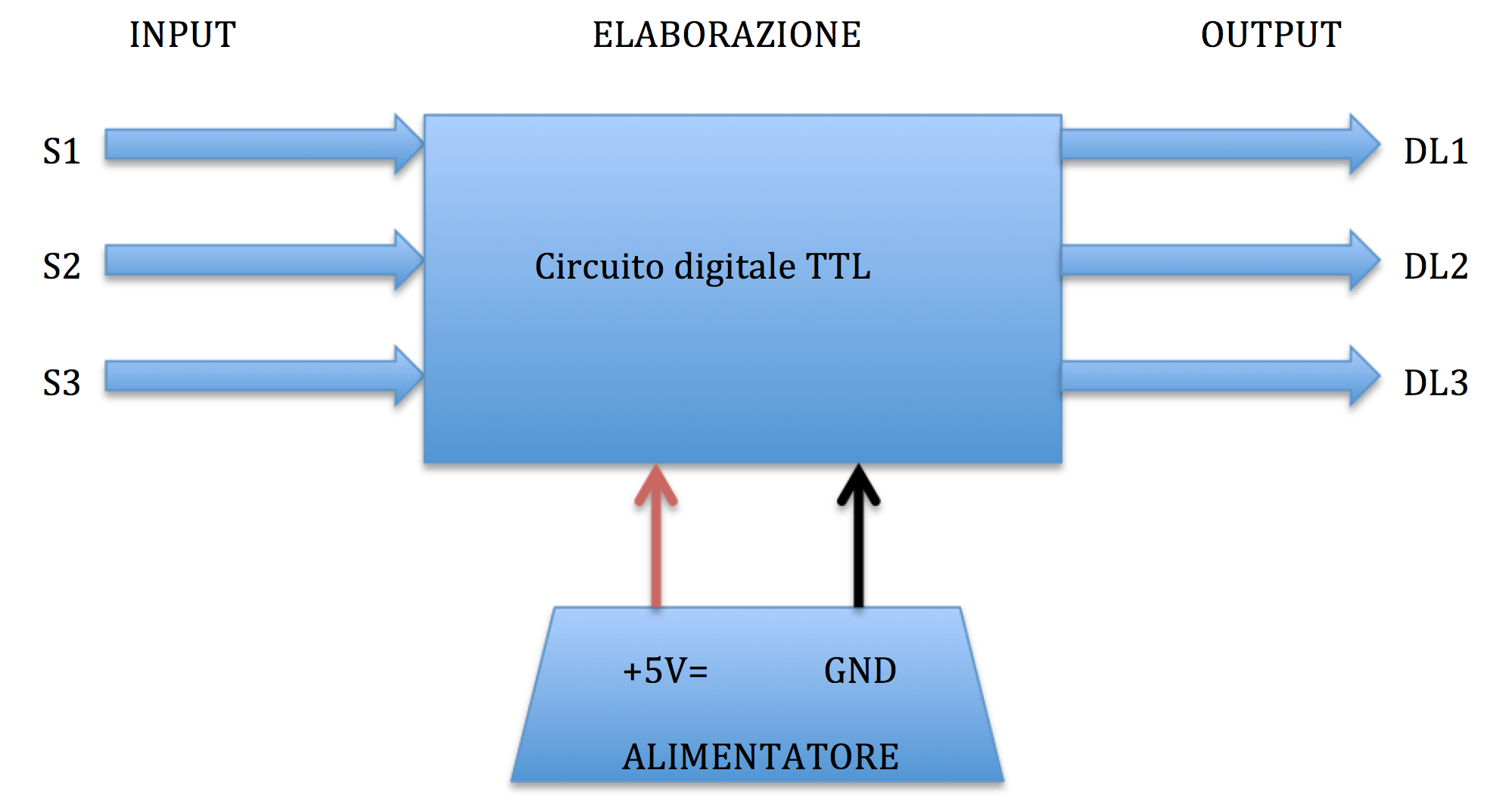 Schema elettrico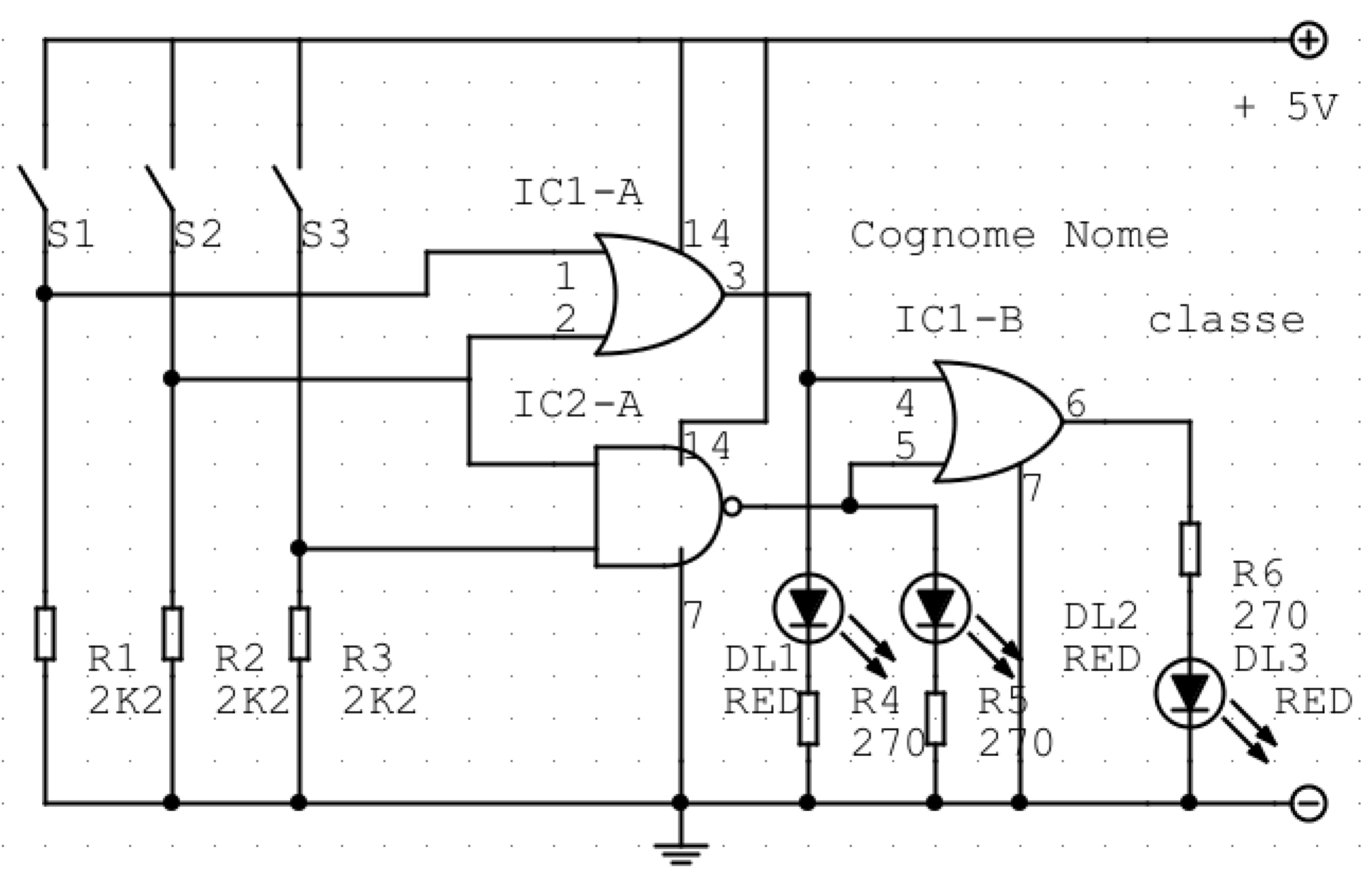 Elenco materialeElenco strumentiDescrizione componenti e funzionamento del circuitoEsposizione misure sul circuito (tabelle, grafici e calcoli)BibliografiaTITOLO - AUTORE/I -  CASA EDITRICE  - CODICE LIBROSitografiaWWW.NOMESITO…………RESPONSABILITA’ LABORATORIO ELETTRONICA 2 - PC : 1      BS:1   CognomeRossiClasse3laboratorio2 eleProt.000001NomeMarioSezioneBData esperienzagg/mm/aa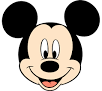 indirizzoinformaticaNum. doc.1Data consegnagg/mm/aaQ.TA’DESCRIZIONEVALOREU.M.CODICECARATTERISTICHE1SWITCH CON 3 INTERRUTTORI3RESISTENZE2K2OHM3RESISTENZE270OHM1INTEGRATO TTL 4 OR 2 INPUT74LS321INTEGRATO TTL 4 NAND 2 INPUT74LS003DIODI LED RED3 MMQ.TA’TIPOCARATTERISTICHE1ALIMENTATORE FISSO5V DC – 1 A1BREAD BOARDVARICAVI CONNESSIONEVARICAVI PER CABLAGGIO BREAD BOARD1PC (EXCEL PER TABELLA MISURE E WORD PER REL. TEC.)